NAME: ______________________________________ ADM NO: ____________CLASS:__________DATE: ______________________________ SIGN: _______________________BIOLOGY  FORM 1TERM 3, 2023INSTRUCTIONS: Answer all questions in the spaces provided (50Marks)			TIME: 1HOUR(a) Define the term ‘photosynthesis’. (1 mark)(b) State four requirements for the process of photosynthesis. (4 marks)2. Name the branch of biology that deals with the study of: (3 marks)CellsParasitesViruses3. The diagram below shows an experiment that was set up to investigate a certain process.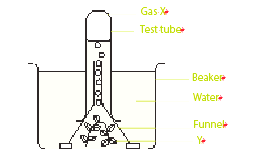  The set-up was left in bright sunlight for several hours.State the aim of the experiment. (1 mark)Name X and Y. (2 marks)Other than sunlight, name three other factors that would affect the experiment. (3 marks) (d) State how the identity of X would be confirmed. (1 mark)(e) Write a chemical equation for this process. (3 marks)4. Draw a well labelled diagram of a simple leaf (5mks)5.  Tabulate the differences between plant and animal cells. (4 marks)6. The diagram alongside was drawn by a student after observing a human cheek cell under a microscope.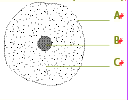 (a) Suggest the type of microscope the student used. Give a reason. (2 marks) (b) Name the parts labelled A, B and C. (3 marks) (c) State the functions of parts A, B and C. (3 marks) (d) State two features which make this cell different from a plant cell.				    (2 marks)7. Differentiate between haemolysis and crenation 							(2marks)8. Define the term species										(1mark)9. State the functions of the following parts of a microscope 					(2marks)a) Condenser	b) Diaphragm10. List four factors affecting diffusion (4marks)11. Name the apparatus used for trapping crawling organisms (1mark)12. A student counted 20 cells across a field of view whose diameter was 3mm. Calculate the size of one cell in micrometers (3marks)